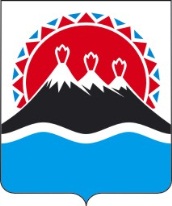 П О С Т А Н О В Л Е Н И ЕГУБЕРНАТОРА КАМЧАТСКОГО КРАЯ             г. Петропавловск-КамчатскийПОСТАНОВЛЯЮ:1. Внести в постановление Губернатора Камчатского края от 24.12.2014               № 162 «О лицензионной комиссии по обеспечению лицензирования деятельности по управлению многоквартирными домами в Камчатском крае» следующие изменения: 1) в приложении 1:а) вывести из состава лицензионной комиссии по обеспечению лицензирования деятельности по управлению многоквартирными домами в Камчатском крае Амельчука Игоря Владимировича, Максимова Николая Андреевича, Мыльникова Александра Александровича;б) ввести в состав лицензионной комиссии по обеспечению лицензирования деятельности по управлению многоквартирными домами в Камчатском крае: 2. Настоящее постановление вступает в силу через 10 дней после дня его официального опубликования.Губернатор Камчатского края	 				         В.И. ИлюхинСОГЛАСОВАНО:Исп. Государственная жилищная инспекция Камчатского края, Кравченко Эльвира Мансуровна26-09-26Пояснительная запискак проекту постановления Губернатора Камчатского края«О внесении изменений в постановление Губернатора Камчатского края от 24.12.2014 № 162 «О лицензионной комиссии по обеспечению лицензирования деятельности по управлению многоквартирными домами в Камчатском крае»Настоящий проект постановления Губернатора Камчатского края разработан в целях приведения постановления Губернатора Камчатского края от 24.12.2014 № 162 «О лицензионной комиссии по обеспечению лицензирования деятельности по управлению многоквартирными домами в Камчатском крае» в соответствие с приказом Министерства строительства и жилищно-коммунального хозяйства РФ от 17.08.2016 № 570/пр «Об утверждении Методических указаний о порядке формирования и деятельности лицензионной комиссии для обеспечения деятельности органов государственного жилищного надзора по лицензированию деятельности по управлению многоквартирными домами в субъекте Российской Федерации» и необходимостью внесения изменений в состав лицензионной комиссии по обеспечению лицензирования деятельности по управлению многоквартирными домами в Камчатском крае.Проект постановления 02.07.2019 года размещен на Едином портале проведения независимой антикоррупционной экспертизы и общественного обсуждения проектов нормативных правовых актов Камчатского края для проведения в срок до 10.07.2019 года независимой антикоррупционной экспертизы. Проект постановления Губернатора Камчатского края оценке регулирующего воздействия не подлежит.Принятие проекта постановления Губернатора Камчатского края не потребует дополнительных финансовых средств из краевого бюджета.Уважаемый Сергей Николаевич!В соответствии с постановлением Губернатора Камчатского края от 28.12.2007 № 355 «О Порядке подготовки проектов правовых актов Губернатора Камчатского края, Правительства Камчатского края и иных исполнительных органов государственной власти Камчатского края» направляю проект постановления Губернатора Камчатского края «О внесении изменений в постановление Губернатора Камчатского края от 24.12.2014 № 162                                     «О лицензионной комиссии по обеспечению лицензирования деятельности по управлению многоквартирными домами в Камчатском крае». Приложение на 2 л. в 1 экз.И.о. руководителя Инспекции -главного государственного жилищногоинспектора Камчатского края                                                             Ф.М. КудзиеваИсп.Кравченко Эльвира Мансуровна26-09-26№О внесении изменений в постановление Губернатора Камчатского края от 24.12.2014                    № 162 «О лицензионной комиссии по обеспечению лицензирования деятельности по управлению многоквартирными домами в Камчатском крае»Кравченко Эльвиру Мансуровну- заместителя руководителя – заместителя главного государственного жилищного инспектора Государственной жилищной инспекции Камчатского края;Первый вице-губернатор Камчатского краяИ.о. руководителя Инспекции -заместитель главного государственного жилищного инспектора Камчатского краяНачальник Главного правового управления Губернатора и Правительства Камчатского краяИ.Л. УнтиловаФ.М. КудзиеваС.Н. Гудин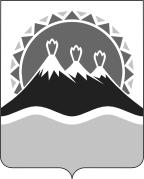 ГОСУДАРСТВЕННАЯЖИЛИЩНАЯ ИНСПЕКЦИЯ Камчатского края(Госжилинспекция Камчатского края)ул. Лукашевского, д. 5,г. Петропавловск-Камчатский, 683024,Тел.(факс) (4152) 26-08-64,эл. почта: goszhilinspek@kamgov.ru____________ № 80.01-  _________Начальнику Главного правового управления Губернатора и Правительства Камчатского края Гудину С.Н.